İstanbul ili, Küçükçekmece İlçesi, Tevfikbey Mahallesi 20 Temmuz Caddesi üzerinde kurulu 4 bloktan oluşan açık site şeklinde inşa edilmiş Toya Moda olarak adlandırılan toplam (422 konut + 41dükkan) 463 adet bağımsız bölümden oluşan yapılanmanın, Site Yönetim Organizasyon Şeması;Sitemize yeni taşınanlardan gerekli olan bilgi ve belgeler alınmakta, kat malikleri formları tanzim edilerek dosyalarına kaldırılmaktadır.Yeni taşınanlara site giriş kartı çıkartılmaktadır. Mart ayında 23 adet hazırlanmıştır.                                    Kapalı otopark kullanımı için araç ruhsat fotokopileri alınarak PTS sisteme tanıtılmıştır.Her ayın 5’inde site sakinlerine hesap ekstreleri gönderilmektedir. Aynı ayın 21’nci günü ödeme yapmayan site sakinleri aranarak bakiyelerinin ödemesi konusu hızlandırılmaktadır.Siteden taşınmalara azami dikkat edilerek, kat maliklerinin borç bırakarak ayrılmalarına engel olunmaktadır.Mail, SMS, telefon aranması ile site sakinlerimizin borç bakiyeleri bildirimleri yapılmaktadır.Site sakinleri ile yüz yüze ve telefon görüşmelerinde azami saygı ve çözüm odaklı görüşmeler yapılmakta, 7/24 gelen her çağrıya yanıt verilmektedir.2020 yılı Şubat gelir gider tablosu asansörlere ve otopark panolarına asılmıştır.Duyurular hazırlanarak, renkli çıktı alınarak, levhalara asılmaktadır. 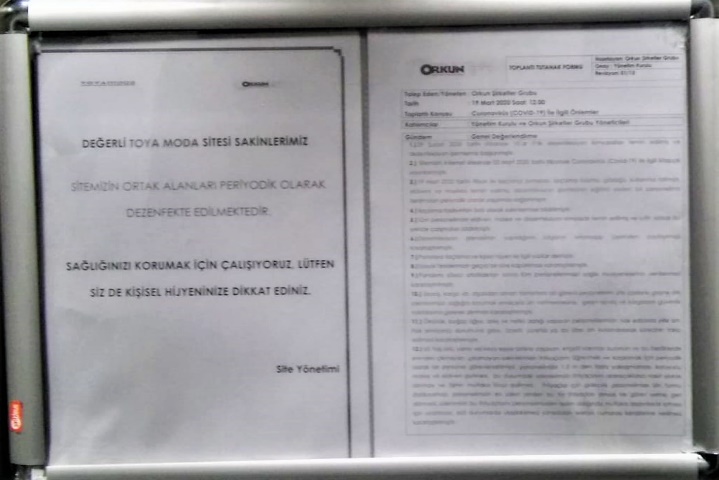 Koronavirüs (Covid-19) tedbirleri kapsamında personele maske ve eldiven alınmıştır.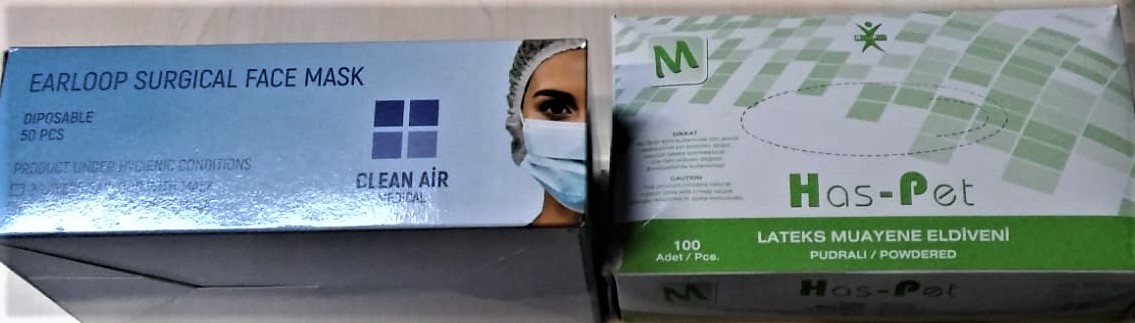 Temizlik malzemesi 24 Mart’ta Danış Tedarikten alınmıştır. Çay, şeker 23 Mart’ta Metro Marketten alınmıştır.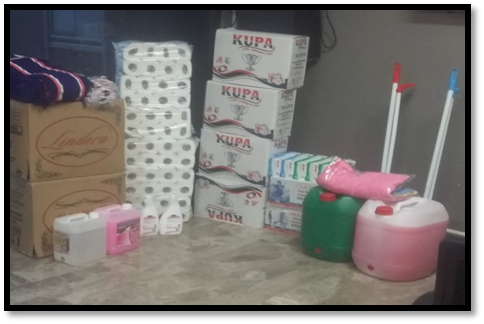 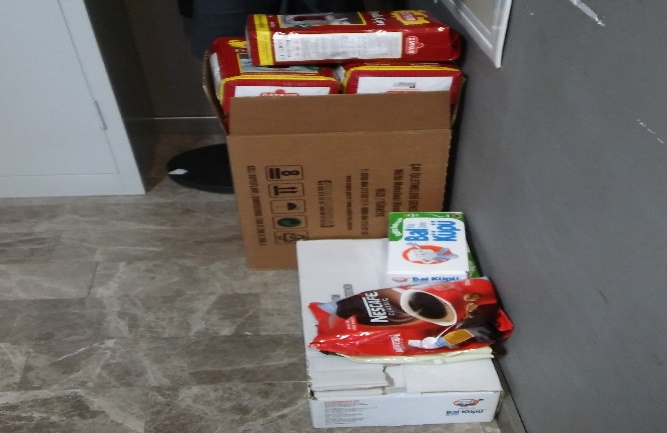 Bolinta firması tarafından pompaların bakımı yapılmıştır. Pompaların havası alınmış, basınçları kontrol edilmiştir.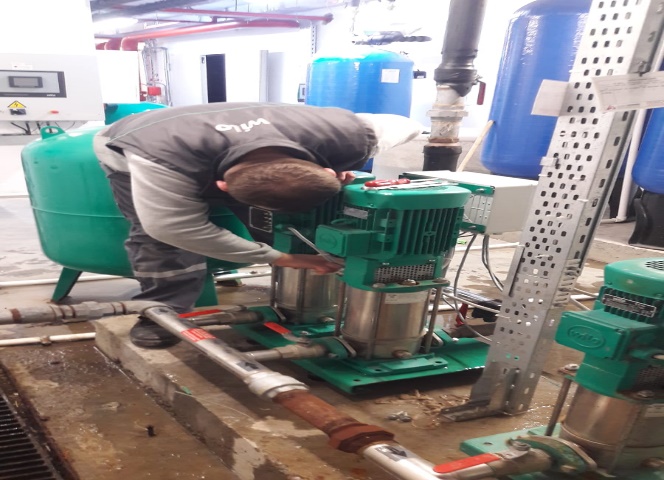 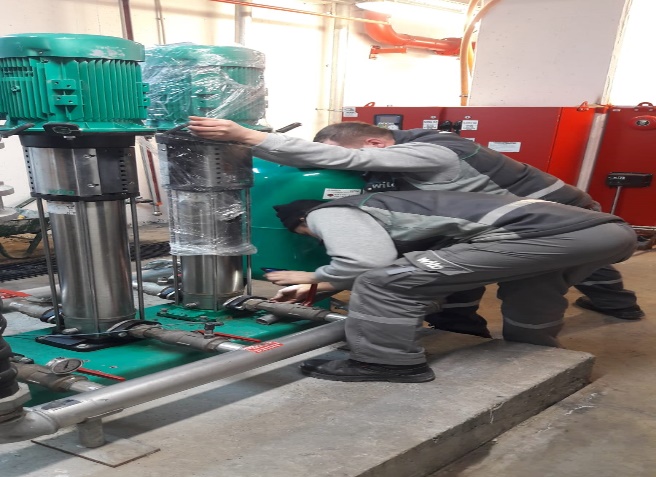 Otopark alanlarındaki arızalı floresanlar değiştirilmiştir.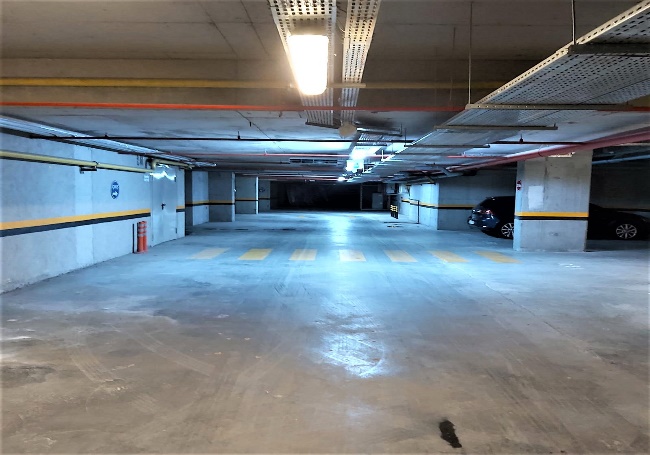 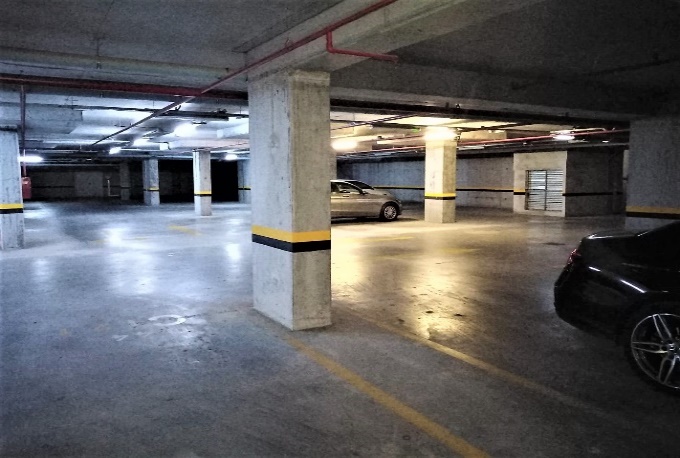 Kazanların yıllık bakımı 2M teknik firması tarafından yapılmıştır.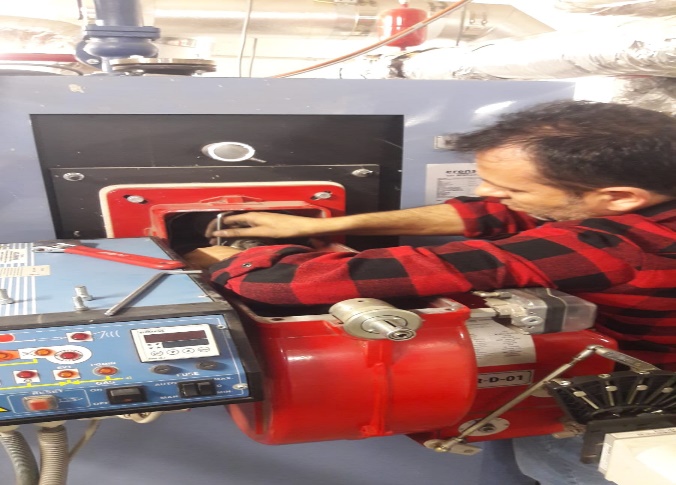 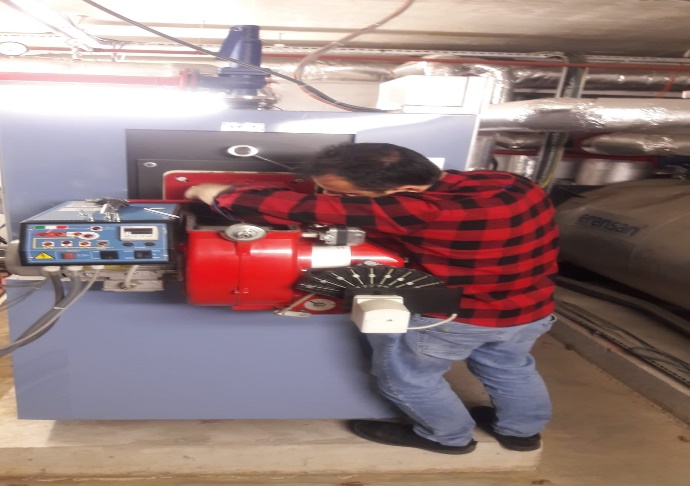 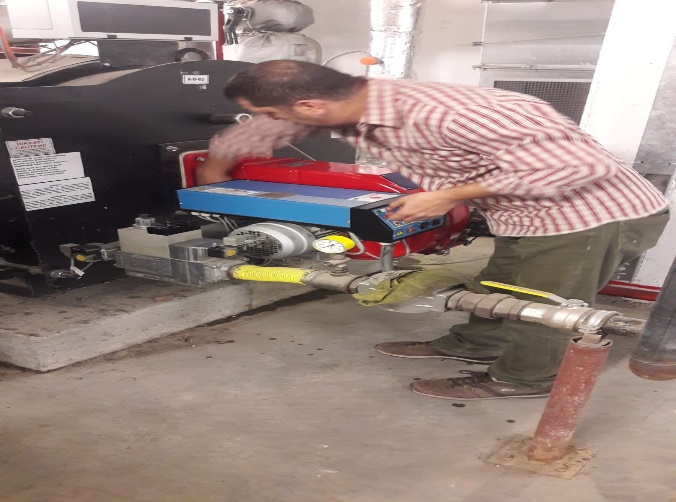 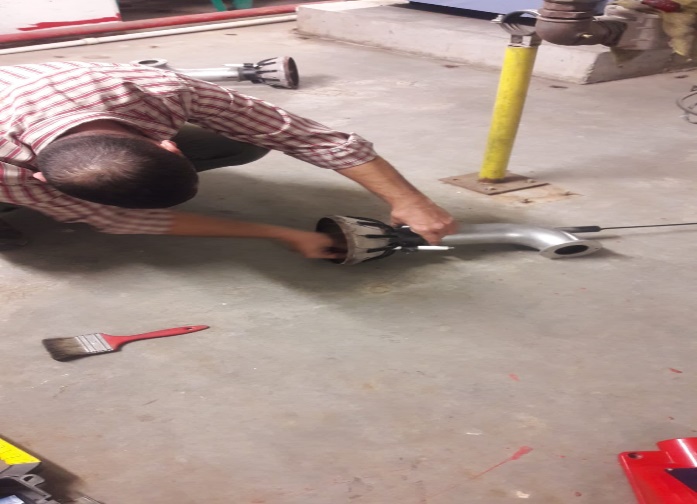 Blok içi katlarda bulunan Exit levhaları dübel ve vidayla düzeltilmiştir.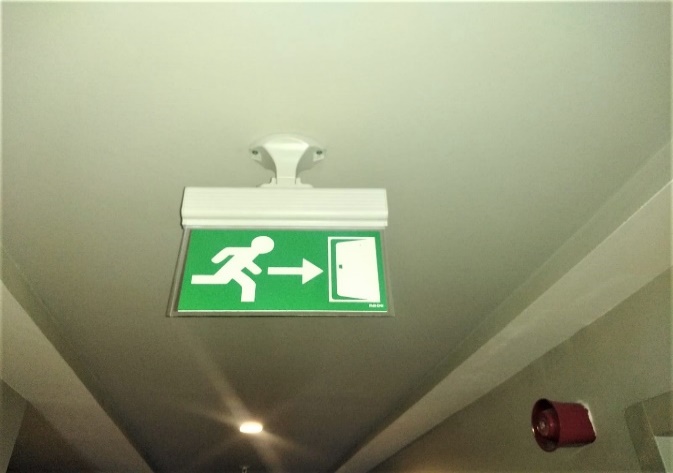   Bloklarda katlardaki çıkan süpürgelikler onarılmıştır.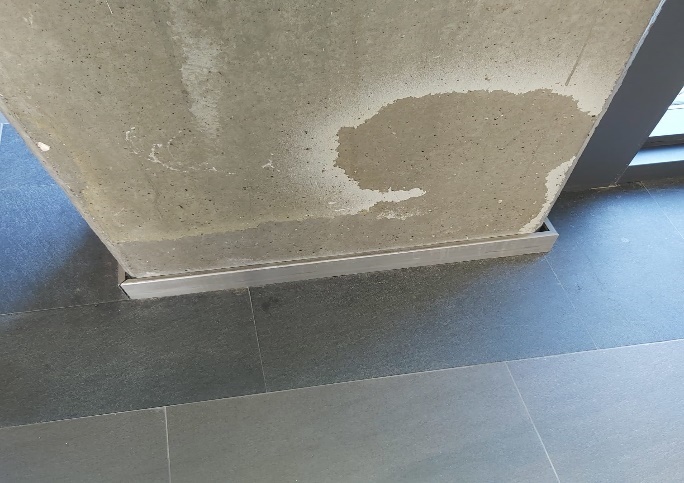 Açık ve kapalı havuz temiz ve berrak görünüm için temizlik işlemi ve bakımı devam etmektedir.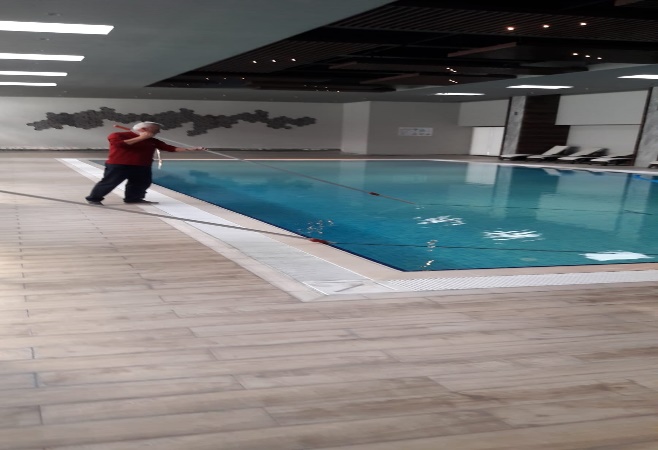 Kanalizasyon gider hattına İski çağrılarak müdahale edilmiştir.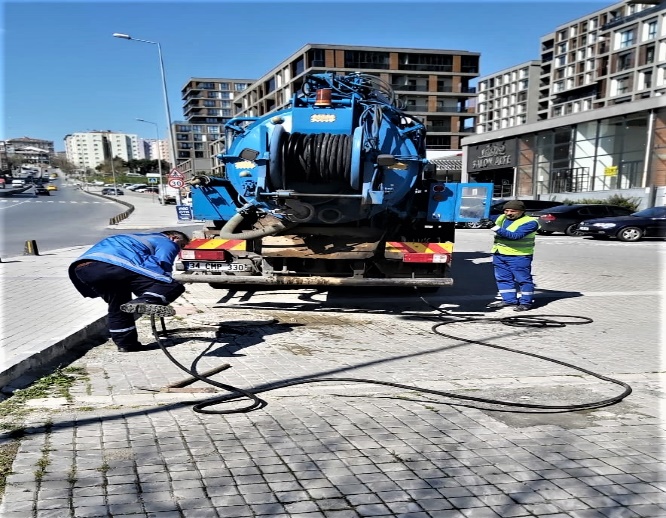 Dairelerden gelen yangın sistemi panel ihbarlarına müdahale edilmiştir.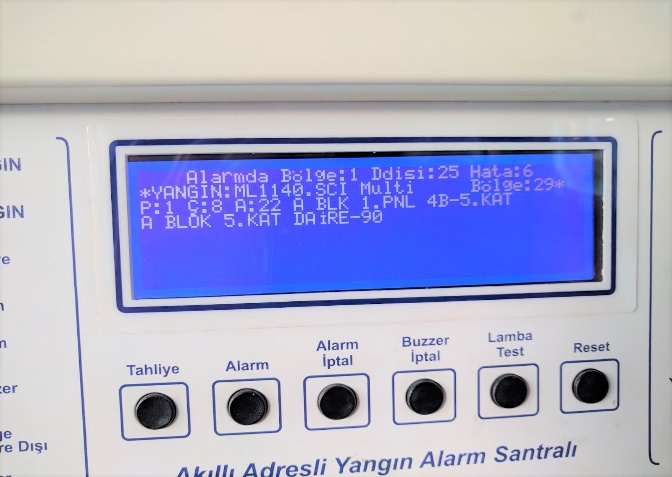 Depo alanlarındaki yanmayan floresanlar değiştirilmiştir.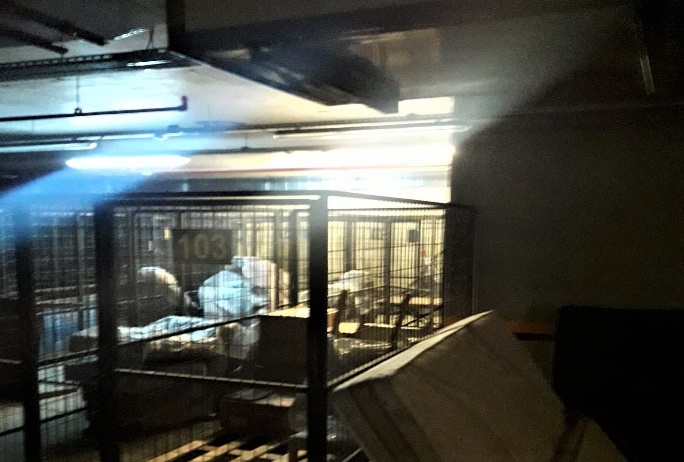 Site içerisindeki kameraların ayarları yapılmıştır.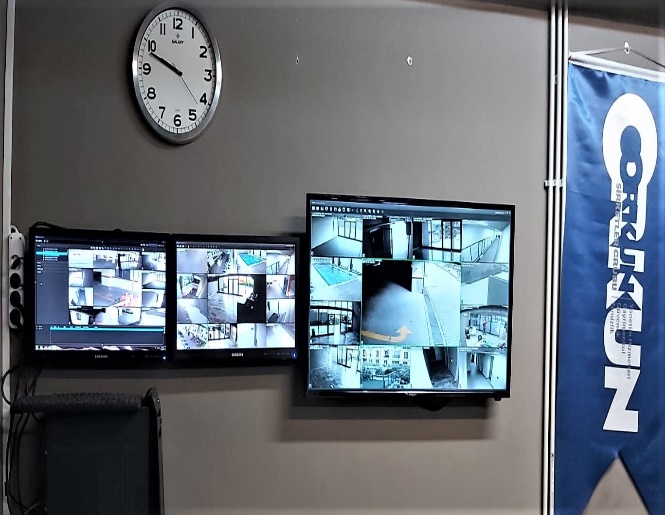 SBS Mühendislik tarafından  interkom ve Tv sistemi bakımı yapılmıştır.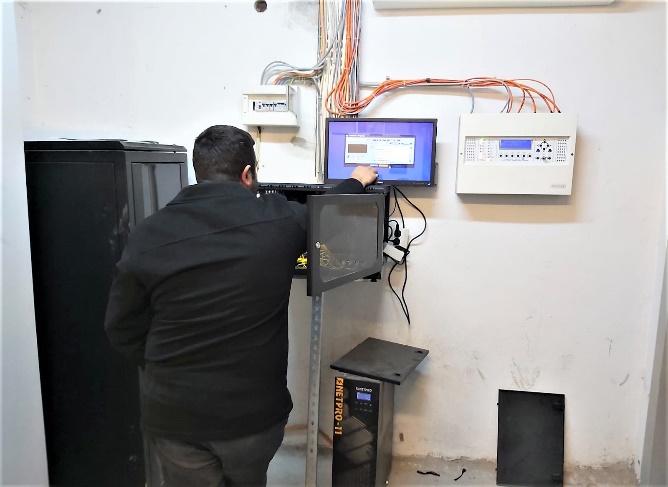 Kontrol Pest Haşere İlaçlama aylık ilaçlama faaliyetini gerçekleştirmiştir.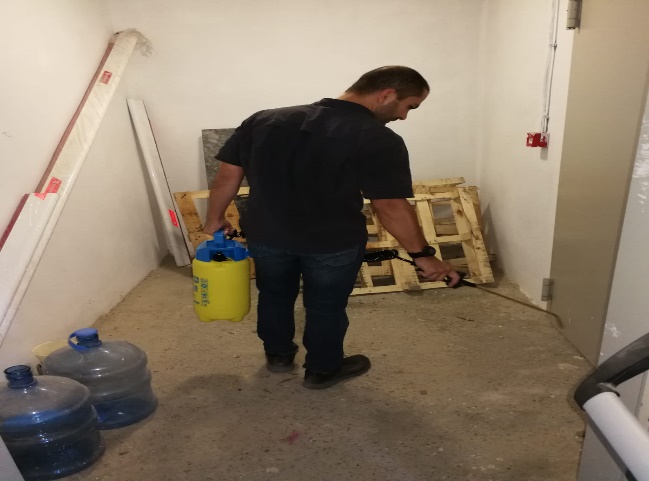 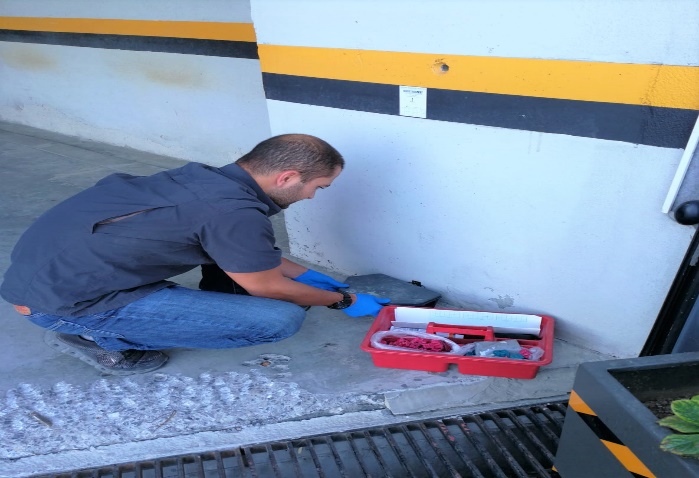 Aksem kimya aylık havuz kimyasal kontrolünü ve laboratuvar analizini yapmıştır.   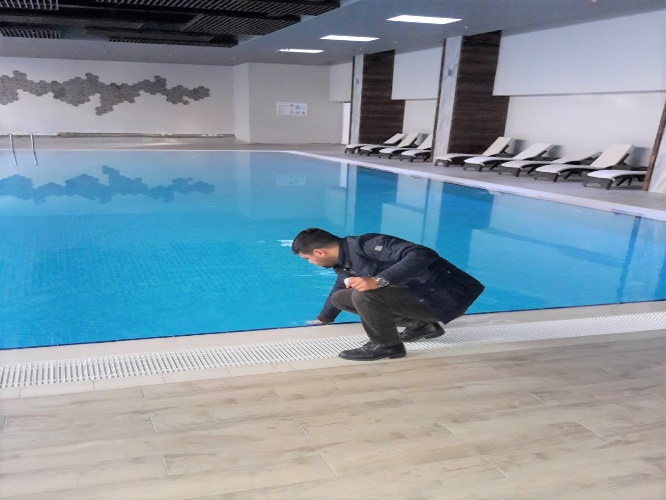 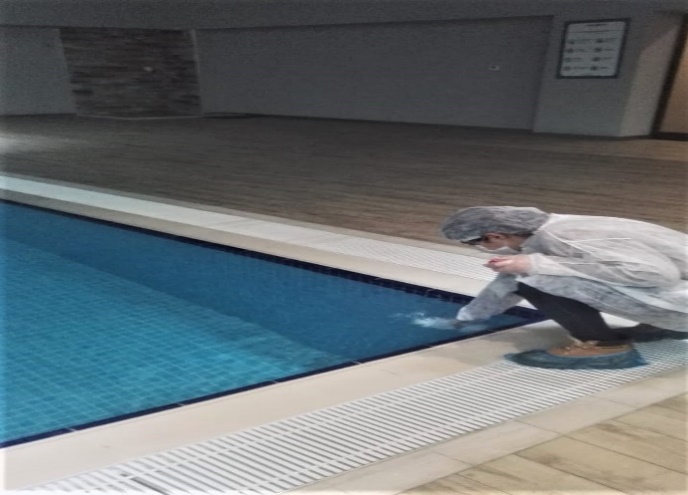 •   Schindler Türkeli tarafından Asansörlerin aylık bakımı yapılmaktadır.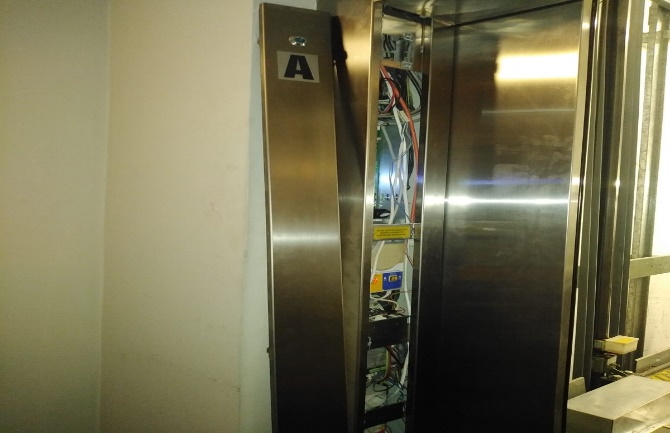 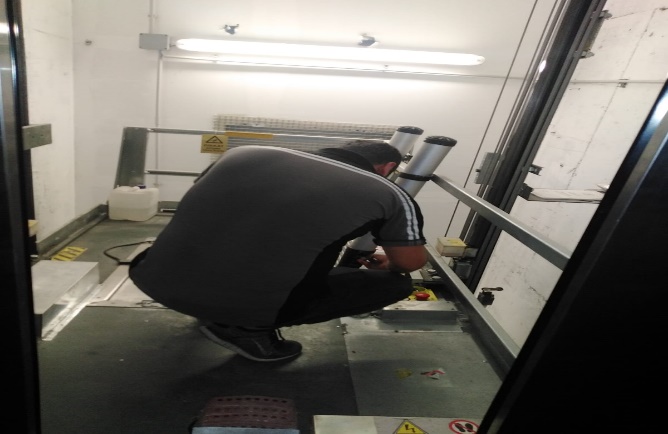 Güvenlik hizmetleri Orkun Şirketler Grubu tarafından 18 kişilik kadro ile 24 saat esasına göre gündüz, gece 1 amir +5 personel, olacak şekilde sağlanmaktadır.5188 sayılı Özel Güvenlik Hizmetlerine Dair Kanun doğrultusunda güvenlik hizmeti uygulamaları yapılmaya devam edilmektedir.Sitede güvenlik kameraları ile 7/24 olarak izleme yapılmak üzere sistem kurulmuştur. 2 adet otopark girişimizde plaka tanıma sistemi ve A blok giriş ile site ana giriş kapısında kart tanıma sistemi kurulmuş ve faaliyettedir.Servis olarak siteye gelenlere kimlikleri alınarak misafir kartı verilmektedir.Site sakinlerinin evlerine misafir olarak gelen kişilerin kaydı tutulmakta, daire sakinine haber verilmeden hiç kimse gönderilmemektedir.Eşya taşımaları bizzat güvenlik görevlileri ve güvenlik şefi tarafından takip edilmekte, yük asansörün kullanılması için tüm tedbirler alınmaktadır.Ayrıca Güvenlik Personellerine, Orkun Koruma ve Güvenlik firması tarafından;Hizmet esnasında davranış şekilleri,Görev yerlerindeki uyulması gereken kurallar,Telefon ile konuşma kuralları,Güvenliğin tanımı, giriş çıkış kontrolü, vardiya değişimi,Kılık, kıyafet, teçhizat,Fiziki güvenlik tedbirleri, ilk yardım, asansörden canlı kurtarma, konularında belirli aralıklarla kurum içi eğitim hizmetleri verilmektedir.        Orkun Koruma ve Güvenlik Hizmetleri Şirketimiz tarafından Sitemizde görevli güvenlik ekiplerinin Güvenlik Denetim ve Kontrolü yapılmaktadır.Yapılan Devriye görevinin TOW kalemi kayıtları tutulmakta ve kontrolü yapılmaktadır.	Toya Moda Sitesine Orkun Şirketler Grubu tarafından yönetim hizmeti verilmesiyle, yaşamın devam etmesi günlük rutin temizlik konularının takibi ve yapılan işler aşağıdaki şekildedir;Dış çevre temizliği işlemleri yapılmaktadır.Peyzaj alanının temizlik işlemleri yapılmaktadır.Otopark temizliği işlemleri yapılmaktadır.Merdiven korkuluklarında temizlik işlemleri yapılmaktadır.Çöplerin toplanması işlemleri yapılmaktadır.Asansör ve kapıların temizlik işlemleri yapılmaktadır.Kapalı otopark girişlerindeki mazgalların 15 gün ara ile temizlik işlemleri yapılmaktadır.Günlük Faaliyetler: Etapların temizliği ve çöp toplama işlemleri zamanında yapılmaktadır. Yapılan işler günlük olarak kontrol edilmekte, çocuk parkı ve yürüyüş yolları temizlikleri yapılmaktadır.Her bloğun katları ortalama 4 günde bir makine ile yıkanmaktadır.Sosyal tesisler ve açık havuz çevresinin muntazaman temizliği yapılmaktadır.Haftalık Faaliyetler: Otoparkların haftalık temizliği yapılmaktadır.15 Günlük Faaliyetler: Kapalı mekanik alanların temizlik ve kontrolleri yapılmaktadır. Katların temizliği yapılmaktadır.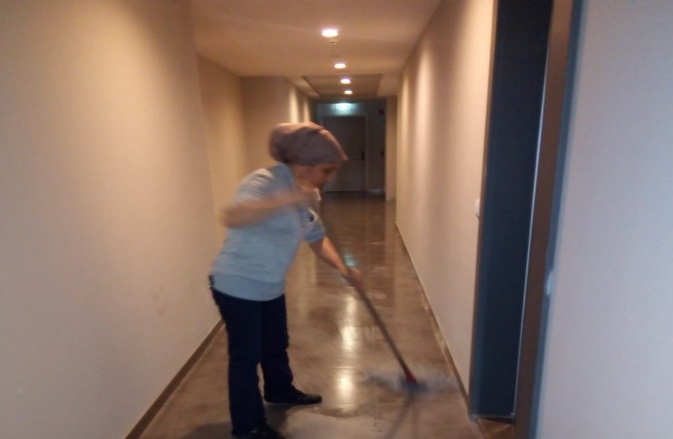 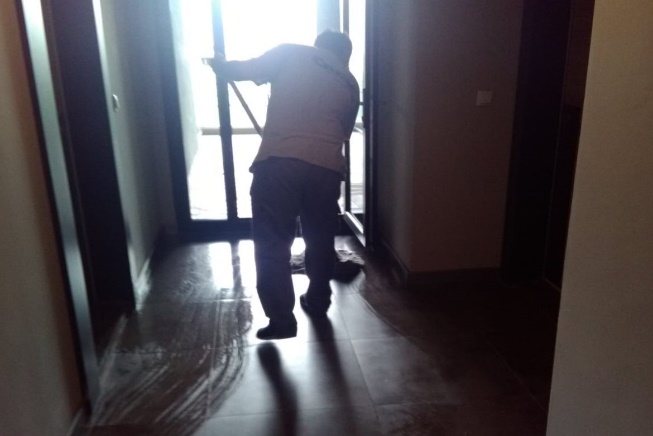 Sosyal Tesisin temizliği her pazartesi yapılmaktadır.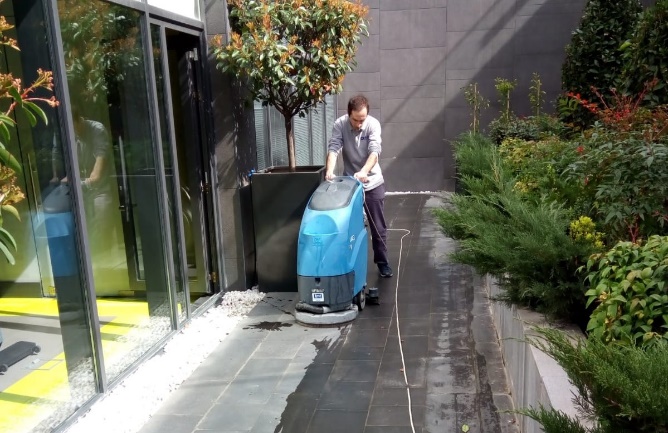 Bahçe yolları temizlenmektedir.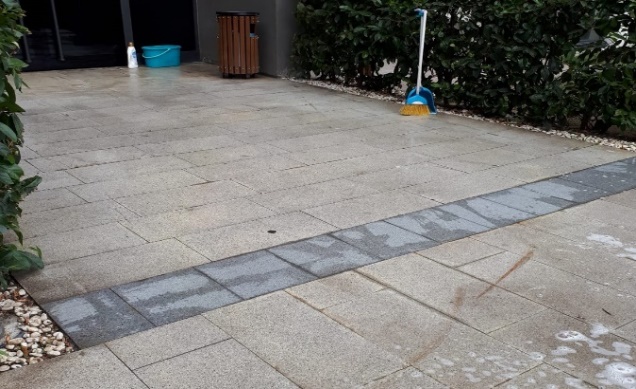 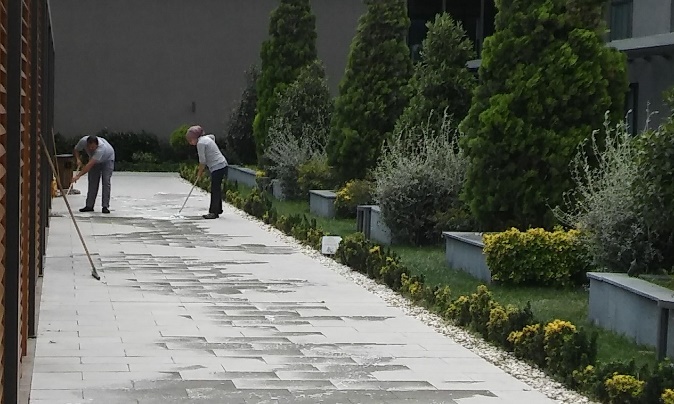 Çöp kutuları yıkanmakta, temizlenmektedir.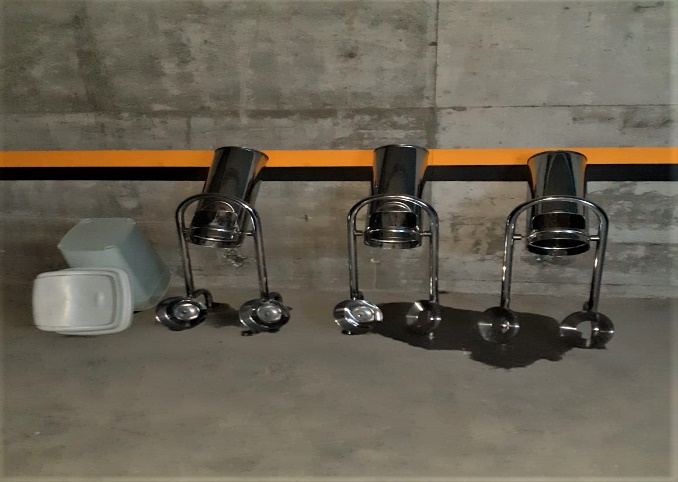 Otopark alanları, yangın dolapları, yangın boruları, yangın butonları temizliği yapılmaktadır. 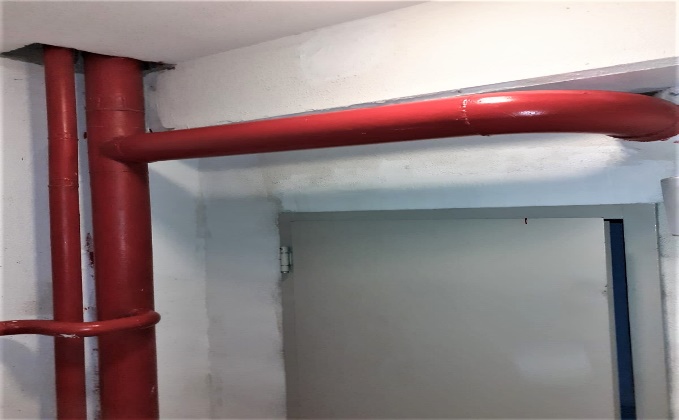 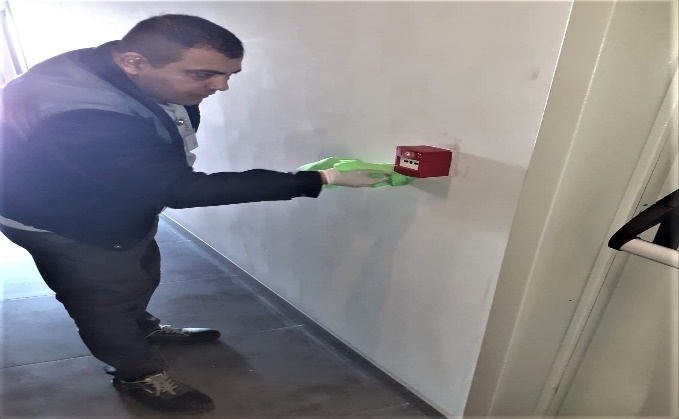 Blok giriş camları temizlenmektedir.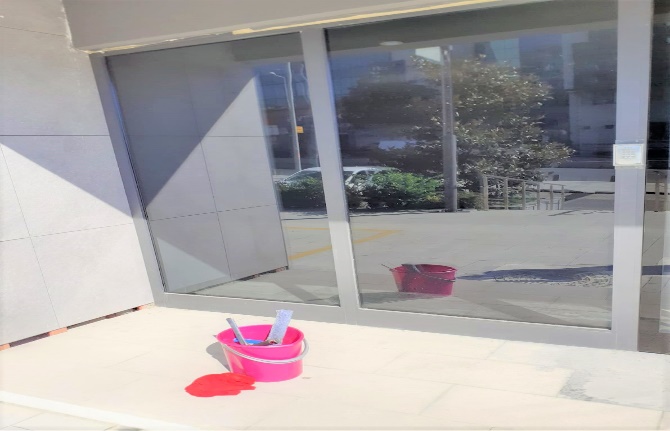 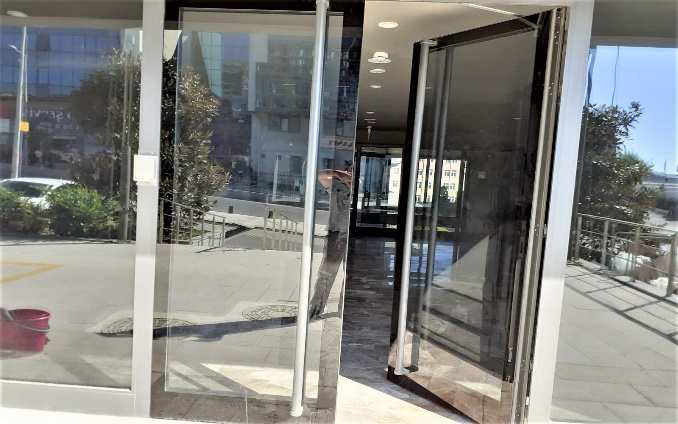 Koronavirüs (Covid-19) önlemleri kapsamında personelimiz tarafından tüm ortak alanlar dezenfektasyon kimyasalı ile ilaçlanmaktadır.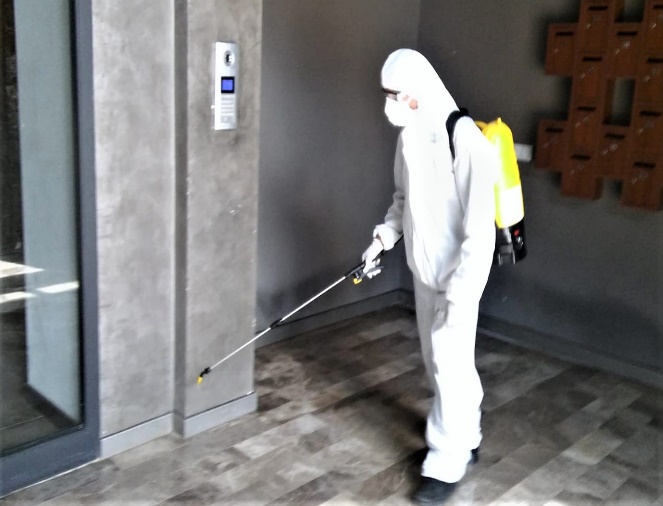 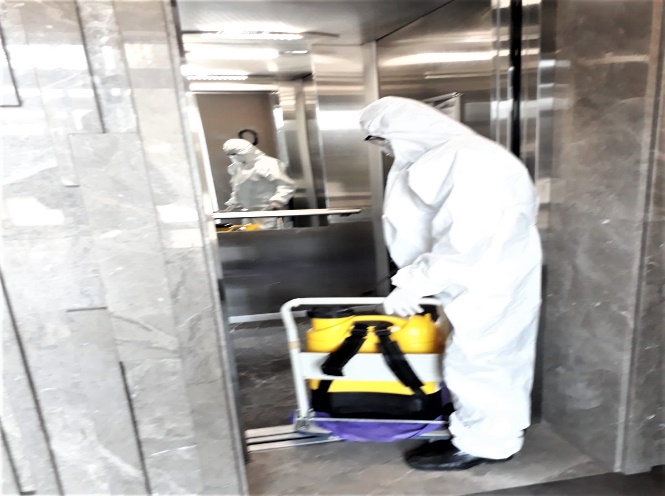 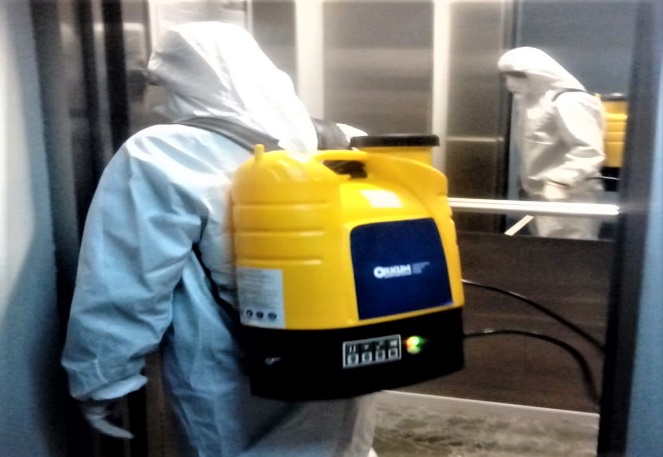 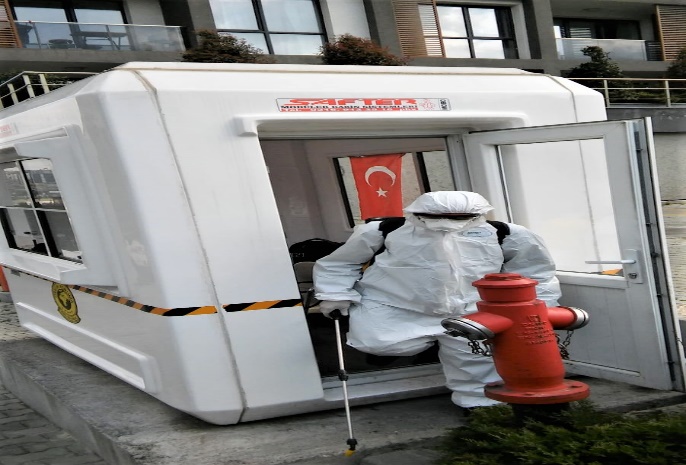 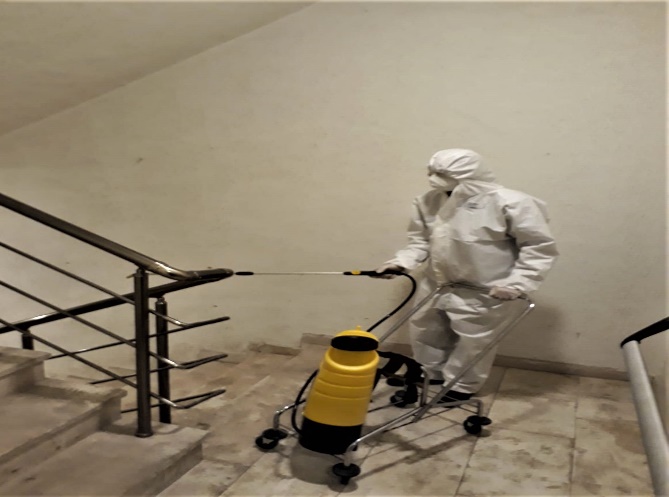 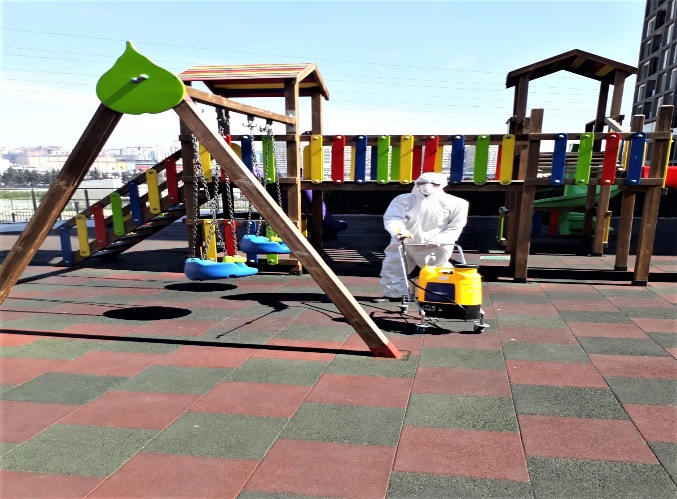 Koronavirüs (Covid-19) önlemleri kapsamında asansör butonları, kapı kolları, Turnikeler vb. kat maliklerinin yoğun kullandıkları yerler dezenfektasyon kimyasalı ile silinmektedir.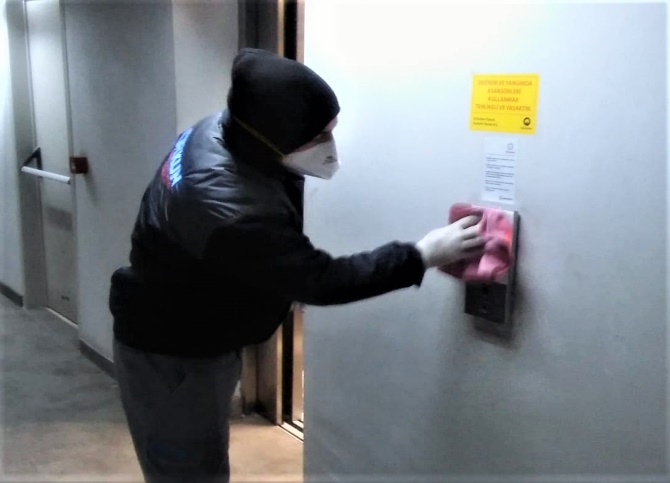 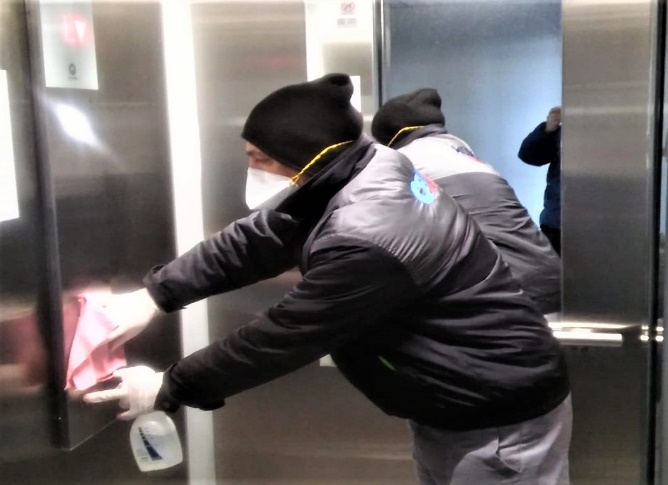 Çocuk parkı ve çevresindeki oturma grupları, Blok merdivenlerinin ve yangın merdivenlerinin asansörlerinin temizliği yapılmaktadır.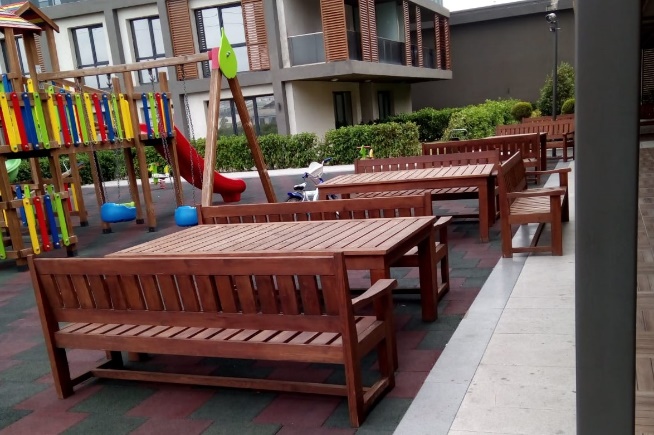 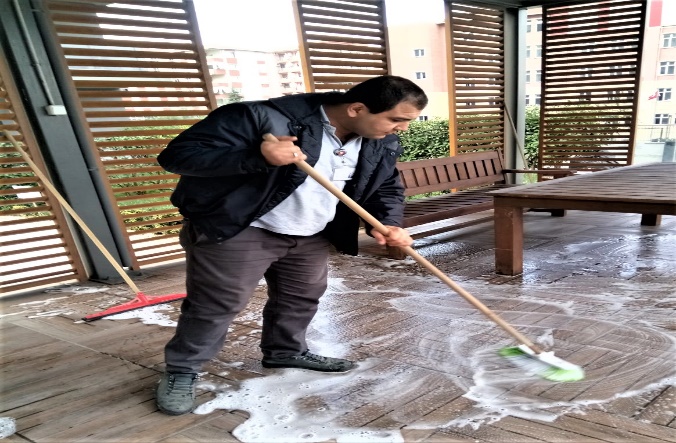 Rutin bahçe ve peyzaj bakımı 2 bahçıvanımız tarafından haftanın 6 günü yapılmaktadır.Çim biçimi, gübrelemesi yapılmakta, sulama, budama, zararlı haşere ilaçlaması ile hizmet verilmektedir.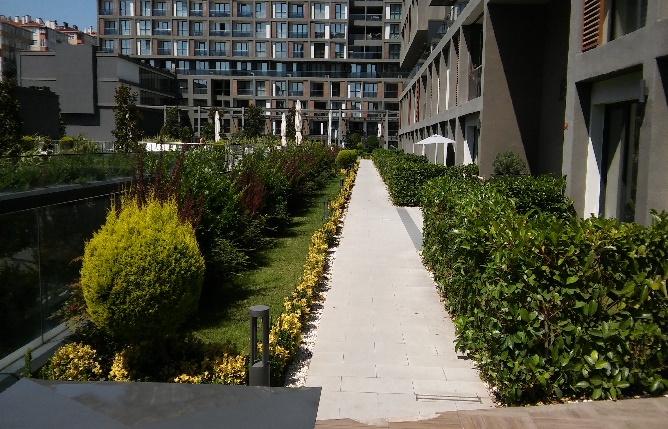 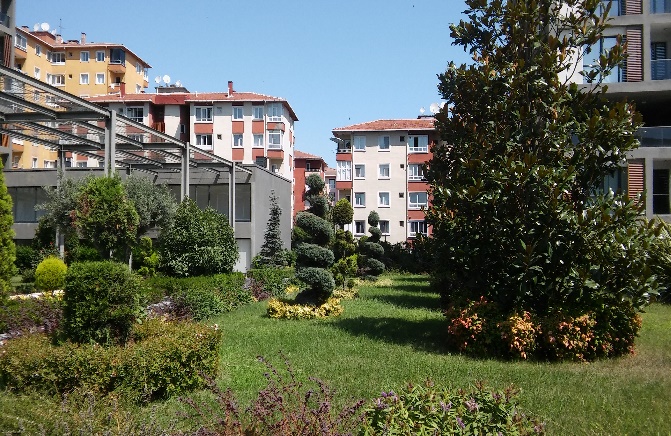 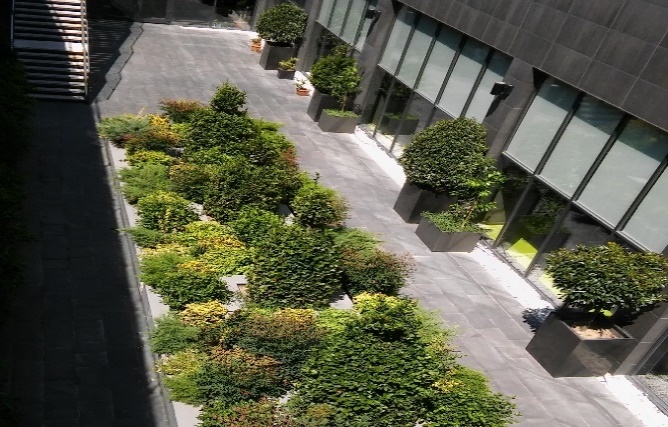 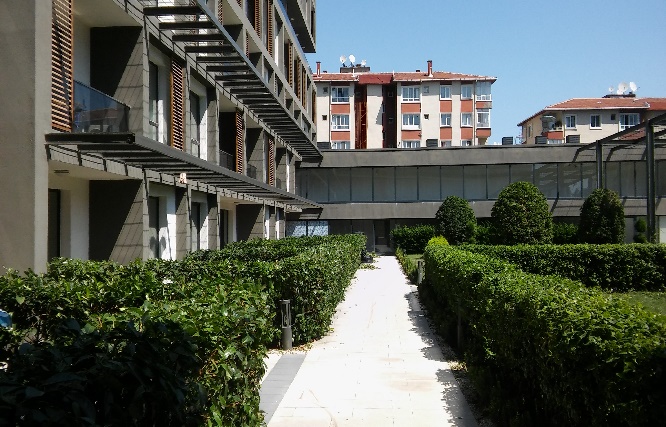 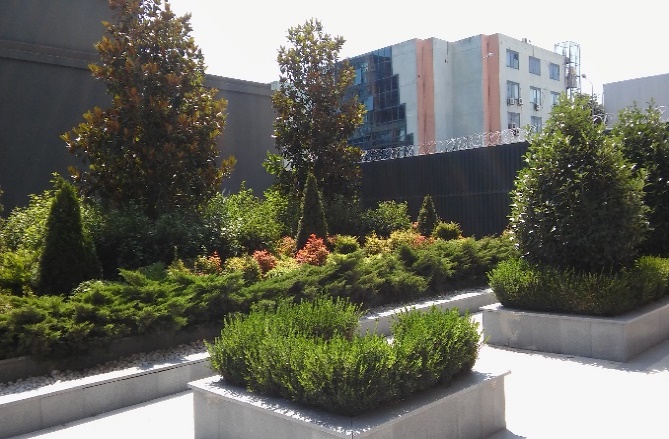 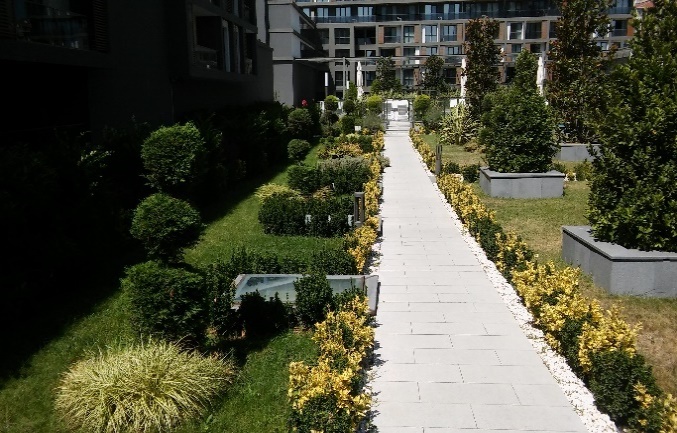 •  Sitemiz çevresindeki yabani otlar ve yapraklar temizlenmektedir. Peyzaj ağaçları rüzgara karşı sağlamlaştırılmıştır.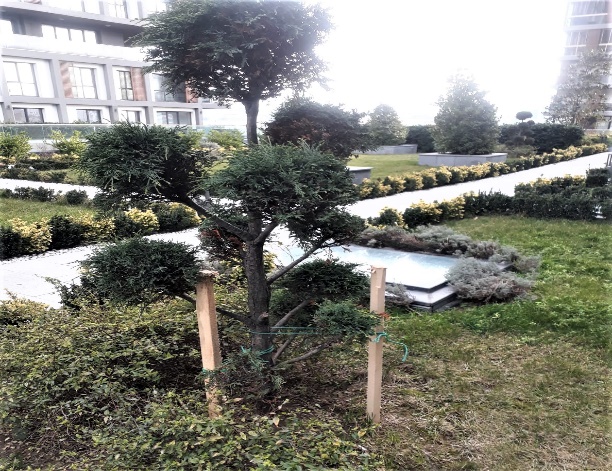 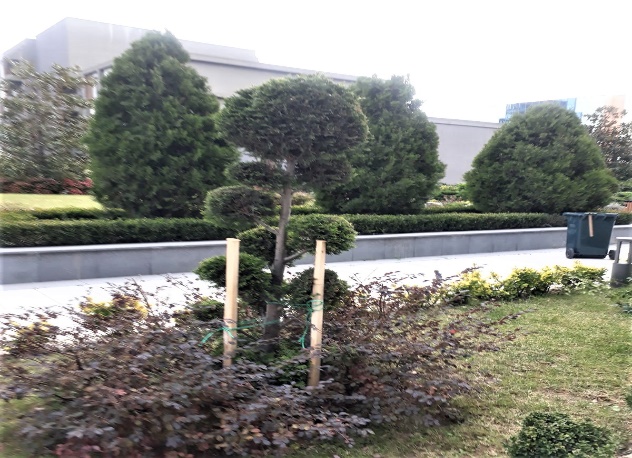 PROJE ADITOYA MODAKONU ve TARİH2020 YILI MART AYI FAALİYET RAPORU1.PROJE TANITIMI, SİTE YÖNETİM ORGANİZASYON ŞEMASIADETDOLUBOŞDOLU %BOŞ %DAİRE4223655786,50 %13,50 %DÜKKAN41 103124,4 %75,6 %TOPLAM463375     8881,00 %19,00 %Kiracı Ev195365Mülk Sahibi Ev170365Kiracı Dükkan10102.İDARİ FAALİYETLERSMS GÖNDERİM DURUMUSMS GÖNDERİM DURUMUSMS GÖNDERİM DURUMUSMS GÖNDERİM DURUMUSMS GÖNDERİM DURUMUSMS GÖNDERİM DURUMUSMS GÖNDERİM DURUMUS.NODUYURU KONUSUTARİHULAŞANULAŞMAYANULAŞMAMASI İLE İLGİLİ ÇÖZÜMULAŞMAMASI İLE İLGİLİ ÇÖZÜM1AİDAT BİLGİLENDİRME09.03.20203358TELEFON GÜNCELLEME ARAŞTIRMA TELEFON GÜNCELLEME ARAŞTIRMA 2AİDAT BİLGİLENDİRME13.03.2020917TELEFON GÜNCELLEME ARAŞTIRMA TELEFON GÜNCELLEME ARAŞTIRMA 3AİDAT BİLGİLENDİRME15.03.202035016TELEFON GÜNCELLEME ARAŞTIRMA TELEFON GÜNCELLEME ARAŞTIRMA 4AİDAT BİLGİLENDİRME26.03.20203208TELEFON GÜNCELLEME ARAŞTIRMA TELEFON GÜNCELLEME ARAŞTIRMA İLAN PANOSUNA İLAN ASILMASI DURUMUİLAN PANOSUNA İLAN ASILMASI DURUMUİLAN PANOSUNA İLAN ASILMASI DURUMUİLAN PANOSUNA İLAN ASILMASI DURUMUİLAN PANOSUNA İLAN ASILMASI DURUMUİLAN PANOSUNA İLAN ASILMASI DURUMUİLAN PANOSUNA İLAN ASILMASI DURUMUS.NODUYURU KONUSUDUYURU KONUSUDUYURU KONUSUDUYURU KONUSUASILMA TARİHİKALD.TARİHİ1KORONAVİRÜS TEDBİRLERİ HKKORONAVİRÜS TEDBİRLERİ HKKORONAVİRÜS TEDBİRLERİ HKKORONAVİRÜS TEDBİRLERİ HK         27.02.2020        DEVAM EDİYOR2SİTE İÇİ DEZENFEKTAN ÇALIŞMASI BİLGİLENİDRMESİTE İÇİ DEZENFEKTAN ÇALIŞMASI BİLGİLENİDRMESİTE İÇİ DEZENFEKTAN ÇALIŞMASI BİLGİLENİDRMESİTE İÇİ DEZENFEKTAN ÇALIŞMASI BİLGİLENİDRME         20.03.2020        DEVAM EDİYOR3YÖNETİM KURULU TARAFINDAN ALINAN KORONAVİRÜS TEDBİRLERİ BİLGİLENDİRMEYÖNETİM KURULU TARAFINDAN ALINAN KORONAVİRÜS TEDBİRLERİ BİLGİLENDİRMEYÖNETİM KURULU TARAFINDAN ALINAN KORONAVİRÜS TEDBİRLERİ BİLGİLENDİRMEYÖNETİM KURULU TARAFINDAN ALINAN KORONAVİRÜS TEDBİRLERİ BİLGİLENDİRME         20.03.2020         DEVAM EDİYORKONUKONUKONUYAPILDIYAPILMADIGEREKÇE VE ÇÖZÜMGEREKÇE VE ÇÖZÜMAYLIK FAALİYET RAPORUNU WEB SİTESİNE GİRİLMESİAYLIK FAALİYET RAPORUNU WEB SİTESİNE GİRİLMESİAYLIK FAALİYET RAPORUNU WEB SİTESİNE GİRİLMESİXTALEPLERİN DEĞERLENDİRİLİP İLGİLİ BİRİMLERE BİLDİRİLMESİTALEPLERİN DEĞERLENDİRİLİP İLGİLİ BİRİMLERE BİLDİRİLMESİTALEPLERİN DEĞERLENDİRİLİP İLGİLİ BİRİMLERE BİLDİRİLMESİXTALEPLERLE İLGİLİ ÇÖZÜM SÜRECİNİN TAKİBİ VE ÇÖZÜM ULAŞTIRILMASITALEPLERLE İLGİLİ ÇÖZÜM SÜRECİNİN TAKİBİ VE ÇÖZÜM ULAŞTIRILMASITALEPLERLE İLGİLİ ÇÖZÜM SÜRECİNİN TAKİBİ VE ÇÖZÜM ULAŞTIRILMASIXDİLEKÇELERİN VE İLGİLİ FORMLARIN ARŞİVLENMESİDİLEKÇELERİN VE İLGİLİ FORMLARIN ARŞİVLENMESİDİLEKÇELERİN VE İLGİLİ FORMLARIN ARŞİVLENMESİXÖNERİ VE ŞİKAYETLERİN DEĞERLENDİRİLMESİÖNERİ VE ŞİKAYETLERİN DEĞERLENDİRİLMESİÖNERİ VE ŞİKAYETLERİN DEĞERLENDİRİLMESİX3.TEKNİK & İNŞAİ FAALİYETLERBLOK 
ADIKAT 
SAYISIDAİRE 
SAYISIASANSÖR
SAYISISENSÖR
SAYISIYANGIN TÜPÜ 
KG/SAYIYANG.DOLABI
SAYISIŞAFT
DLP.SAY.A14193(186+7)420028283B14127(104+23)415028283C63147012123D15112(101+11)414030303SOS.TESİS--41+5 güvenlik11OTOPARK7(3+2+2)--5304848-TOPLAM56463(422+41)1610946kg-15314713PERSONEL SAYISIPERSONEL SAYISIPERSONEL SAYISIGÖREV YERİGÖREV YERİÇALIŞMA SAATLERİELEKTRİK/MEKANİK/İNŞAİ/TESİSATELEKTRİK/MEKANİK/İNŞAİ/TESİSATBÜTÇELENENBÜTÇELENENÇALIŞAN SAY.ORTAK MAHALLERORTAK MAHALLER08.00-17.00 ELEKTRİK ELEKTRİK 333ORTAK MAHALLERORTAK MAHALLER08.00-17.00 MEKANİK MEKANİK 333ORTAK MAHALLERORTAK MAHALLER15.00-23.00  MEKANİK MEKANİKBAKIMI YAPILACAK EKİPMAN ADIBAKIMI YAPILACAK EKİPMAN ADIBAKIMI YAPILACAK EKİPMAN ADIBAKIMI YAPILACAK EKİPMAN ADI KURUM/KİŞİBAKIM PERİYODUBAKIM YAPILMA DURUMUBAKIM YAPILMA DURUMU HAVUZLARIN POMPALARI, DOZAJLAMA, KİMYASAL VERİ KONTROLÜVE FİLİTRASYON TANKI. HAVUZLARIN POMPALARI, DOZAJLAMA, KİMYASAL VERİ KONTROLÜVE FİLİTRASYON TANKI. HAVUZLARIN POMPALARI, DOZAJLAMA, KİMYASAL VERİ KONTROLÜVE FİLİTRASYON TANKI. HAVUZLARIN POMPALARI, DOZAJLAMA, KİMYASAL VERİ KONTROLÜVE FİLİTRASYON TANKI.2 MEKANİKGÜNLÜK SABAH- AKŞAMYAPILDI.YAPILDI. HAVUZLARIN GENEL TEMİZLİĞİ, FIRÇALAMA, SÜPÜRGE HAVUZLARIN GENEL TEMİZLİĞİ, FIRÇALAMA, SÜPÜRGE HAVUZLARIN GENEL TEMİZLİĞİ, FIRÇALAMA, SÜPÜRGE HAVUZLARIN GENEL TEMİZLİĞİ, FIRÇALAMA, SÜPÜRGE1 MEKANİK-   1 ELEKTRİKHER PAZARTESİYAPILDI.YAPILDI. KAZAN DAİRELERİ, HİDROFORLARIN BAKIMI. KAZAN DAİRELERİ, HİDROFORLARIN BAKIMI. KAZAN DAİRELERİ, HİDROFORLARIN BAKIMI. KAZAN DAİRELERİ, HİDROFORLARIN BAKIMI.2 MEKANİKGÜNLÜK SABAH- AKŞAMYAPILDI.YAPILDI. ASANSÖRLER, SİSTEM ODALARI, JENERATÖRLER, KAMERALAR. ASANSÖRLER, SİSTEM ODALARI, JENERATÖRLER, KAMERALAR. ASANSÖRLER, SİSTEM ODALARI, JENERATÖRLER, KAMERALAR. ASANSÖRLER, SİSTEM ODALARI, JENERATÖRLER, KAMERALAR.1 MEKANİK-   1 ELEKTRİKGÜNLÜK SABAH- AKŞAMYAPILDI.YAPILDI.BARİYER, TURNİKEBARİYER, TURNİKEBARİYER, TURNİKEBARİYER, TURNİKE2 MEKANİK-   1 ELEKTRİKGÜNLÜK SABAH- AKŞAMYAPILDI.YAPILDI.4.GÜVENLİK FAALİYETLERİCİHAZ ADICİHAZ DURUMUCİHAZ DURUMUKONTROLKONTROLCİHAZIN FAALİYET DURUMUCİHAZIN FAALİYET DURUMUAÇIKLAMACİHAZ ADIVARYOKCİHAZIN
KONTROL TARİHİÇALIŞIYORÇALIŞIYORÇALIŞMIYORGEREKÇESES KAYIT SİSTEMİ (SANTRAL)X1-31 MART 2020XXBARİYER SİSTEMİX1-31 MART 2020XXPLAKA TANIMA SİSTEMİ (PTS)X1-31 MART 2020XXÇEVRE GÜVENLİK KAMERALARIX1-31 MART 2020YÖNETİM OFİSİ KAMERALARIX1-31 MART 2020XXTURNİKELİ YAYA GEÇİŞ SİSTEMİX1-31 MART 2020XXSİTE YAYA GİRİŞ KAPILARI/KARTLI GEÇİŞ SİSTEMİX1-31 MART 2020XXDAHİLİ HAT SİSTEMİ (İNTERKOM)X1-31 MART 2020XX5.TEMİZLİK FAALİYETLERİPERSONEL SAYISIPERSONEL SAYISIGÖREV YERİÇALIŞMA SAATLERİCAMCI/MAKİNACI/MEYDANCI/TEMZ.PERS.BÜTÇELENENÇALIŞAN SAY.ORTAK MAHALLER08.00-17.00 TEMİZLİK PERSONELİ 55ORTAK MAHALLERALANCİNSİŞLEMHer GünHer HaftaAylıkDIŞ ALAN SERT ZEMİNTAŞSÜPÜRMEDIŞ ALAN EKİLİ ALANBİTKİÇÖP TOPLAMADIŞ ALAN ÇÖP KOVALARIMETALBOŞALTILMASIDIŞ ALAN ÇÖP KOVALARIMETALYIKAMADIŞ ALAN ÇÖP KONTEYNERMETALYIKAMADIŞ ALAN AYDINLATMALARILAMBALARNEMLİ SİLMEDIŞ ALAN YÜRÜME YOLLARITAŞYIKAMADIŞ ALAN OTURMA BANKLARIAHŞAPNEMLİ SİLMETEKNİK HACİMLERNEMLİ SİLME ZEMİNSOSYAL TESİSSERAMİK, AHŞAP METALNEMLİ SİLME, ISLAK PASPASLAMA, YIKAMADIŞ ALAN YOL KENARLARIIZGARALARYIKAMADIŞ ALAN YOL KENARLARIKAMERALARNEMLİ SİLMEKAT HOLLERİSERAMİKISLAK PASPASLAMAYANGIN MERDİVENLERİBRÜT BETONISLAK PASPASLAMASERVİS MERDİVENLERİSERAMİKISLAK PASPASLAMAÇÖP TOPLAMAASANSÖRLERKABİN TEMİZLİĞİNEMLİ SİLME, ZEMİN TEMİZLİĞİORTAK ALAN CAM YÜZEYLERCAMNEMLİ SİLME6.BAHÇE VE PEYZAJ HİZMETLERİHİZMET SATIN ALARAKHİZMET SATIN ALARAKHİZMET SATIN ALARAKHİZMET SATIN ALARAKPERSONEL ÇALIŞTIRARAKPERSONEL ÇALIŞTIRARAKPERSONEL ÇALIŞTIRARAKPERSONEL ÇALIŞTIRARAKPERSONEL ÇALIŞTIRARAKPERSONEL ÇALIŞTIRARAKPERSONEL SAYISIPERSONEL SAYISIPERSONEL SAYISIX X X X X X BÜTÇELENENBÜTÇELENENÇALIŞANX X X X X X 2 2  2YEŞİL ALAN M²YEŞİL ALAN M²
AĞAÇ SAYISI
AĞAÇ SAYISI
AĞAÇ SAYISI
AĞAÇ SAYISI
AĞAÇ SAYISI
AĞAÇ SAYISI
AĞAÇ SAYISIMEVSİMLİK ÇİÇEK SAYISIMEVSİMLİK ÇİÇEK SAYISIMEVSİMLİK ÇİÇEK SAYISIMEVSİMLİK ÇİÇEK SAYISI3600m2 (2400m2 ÇİM SAHA) 3600m2 (2400m2 ÇİM SAHA) VAR OLAN VAR OLAN VAR OLAN YENİ DİKİLENYENİ DİKİLENYENİ DİKİLENYENİ DİKİLENVAR OLAN VAR OLAN YENİ DİKİLENYENİ DİKİLEN3600m2 (2400m2 ÇİM SAHA) 3600m2 (2400m2 ÇİM SAHA)  139------TOPLAMTOPLAMÇİM BİÇME 
MAKİNE SAYISIGARANTİ 
SÜRESİAYLIK YAKIT 
TÜKETİMİAYLIK YAKIT 
TÜKETİMİAYLIK YAKIT 
TÜKETİMİAYLIK YAKIT 
TÜKETİMİAYLIK YAKIT 
TÜKETİMİAYLIK YAKIT 
TÜKETİMİ
ÇİM BİÇME MAKİNESİ  BAKIMI
ÇİM BİÇME MAKİNESİ  BAKIMI
ÇİM BİÇME MAKİNESİ  BAKIMI
ÇİM BİÇME MAKİNESİ  BAKIMI
ÇİM BİÇME MAKİNESİ  BAKIMI 1 MAKİNABİTTİLİTREBİRİM FİYATBİRİM FİYATTUTARTUTARYAPILDIYAPILDIYAPILMADIYAPILMADIGEREKÇEGEREKÇE 1 MİSİNALIBİTTİ0 LTTLTL00 X XSULAMA TEMİNİSULAMA TEMİNİSULAMA TEMİNİSULAMA TEMİNİSULAMA TÜRÜSULAMA TÜRÜSULAMA TÜRÜSULAMA TÜRÜOTOMATİK SULAMA TÜRÜOTOMATİK SULAMA TÜRÜOTOMATİK SULAMA TÜRÜOTOMATİK SULAMA TÜRÜOTOMATİK SULAMA TÜRÜŞEBEKETANKERSONDAJELLE ELLE OTOMATİKOTOMATİKDAMLA 
SULAMADAMLA 
SULAMAOTOM.-YR.OTOM.FISKIYEOTOM.-YR.OTOM.FISKIYEOTOM.-YR.OTOM.FISKIYEOTOM.-YR.OTOM.FISKIYE XX X X X X X AYLIK SU TÜKETİMİAYLIK SU TÜKETİMİAYLIK SU TÜKETİMİAYLIK SU TÜKETİMİSULAMA KONTROLÜSULAMA KONTROLÜSULAMA KONTROLÜSULAMA KONTROLÜSULAMA KONTROLÜSULAMA KONTROLÜSULAMA KONTROLÜSULAMA KONTROLÜSULAMA KONTROLÜKULLANILAN
 SU MİKTARIBİRİM FİYATTUTARYAPILIYORYAPILIYORYAPILMIYORYAPILMIYORGEREKÇESİGEREKÇESİGEREKÇESİGEREKÇESİGEREKÇESİGEREKÇESİTAHMİNİ 0-100m36,20TL+KDV0 TL-730 TLXXHİZMET KONUSUHİZMET KONUSUHİZMET KONUSUHİZMET KONUSUYAPILDIYAPILDIYAPILMAKTAYAPILMAKTAYAPILMADIYAPILMADIGEREKÇEGEREKÇEGEREKÇEDİKİLİ AĞAÇLARIN BUDANMASIDİKİLİ AĞAÇLARIN BUDANMASIDİKİLİ AĞAÇLARIN BUDANMASIDİKİLİ AĞAÇLARIN BUDANMASIXXAĞAÇ DİPLERİNE KAZIK ÇAKILARAK İPLERLE BAĞLANIP SABİTLENMESİAĞAÇ DİPLERİNE KAZIK ÇAKILARAK İPLERLE BAĞLANIP SABİTLENMESİAĞAÇ DİPLERİNE KAZIK ÇAKILARAK İPLERLE BAĞLANIP SABİTLENMESİAĞAÇ DİPLERİNE KAZIK ÇAKILARAK İPLERLE BAĞLANIP SABİTLENMESİXXYEŞİL ALANLARIN YABANİ OTLARDAN TEMİZLENMESİYEŞİL ALANLARIN YABANİ OTLARDAN TEMİZLENMESİYEŞİL ALANLARIN YABANİ OTLARDAN TEMİZLENMESİYEŞİL ALANLARIN YABANİ OTLARDAN TEMİZLENMESİXXAĞAÇ DİPLERİNİN ÇAPALANMA İŞLEMİNİN YAPILMASIAĞAÇ DİPLERİNİN ÇAPALANMA İŞLEMİNİN YAPILMASIAĞAÇ DİPLERİNİN ÇAPALANMA İŞLEMİNİN YAPILMASIAĞAÇ DİPLERİNİN ÇAPALANMA İŞLEMİNİN YAPILMASIXXÇALI GRUPLARININ ÇAPALANMA İŞLEMİ YAPILMASIÇALI GRUPLARININ ÇAPALANMA İŞLEMİ YAPILMASIÇALI GRUPLARININ ÇAPALANMA İŞLEMİ YAPILMASIÇALI GRUPLARININ ÇAPALANMA İŞLEMİ YAPILMASIXXSULAMA İŞLEMİ YAPILMASISULAMA İŞLEMİ YAPILMASISULAMA İŞLEMİ YAPILMASISULAMA İŞLEMİ YAPILMASIXXİLAÇLAMA İŞLEMİ YAPILMASIİLAÇLAMA İŞLEMİ YAPILMASIİLAÇLAMA İŞLEMİ YAPILMASIİLAÇLAMA İŞLEMİ YAPILMASIXXÇİM BİÇME İŞLEMİ YAPILMASIÇİM BİÇME İŞLEMİ YAPILMASIÇİM BİÇME İŞLEMİ YAPILMASIÇİM BİÇME İŞLEMİ YAPILMASIXX